Problems you should know how to do for the 2.1, 2.5, 2.6, 2.7 Quiz!!!Section 2.1Pg. 65:  8, 9, 13-16, 25, 26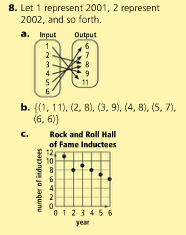 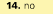 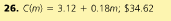 Section 2.5See Example problem 3 on page 95.Pg. 96: 12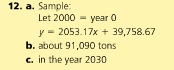 Section 2.6Pg. 104: 10-12, 22, 32, 33, 36, 37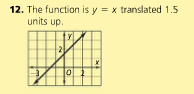 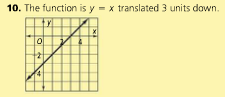 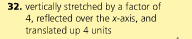 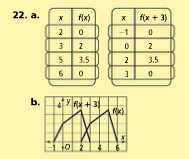 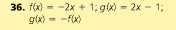 Section 2.7See Key Concept Box on pg. 108Pg. 111: 1, 14, 17, 23, 24, 30 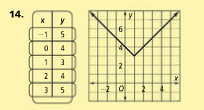 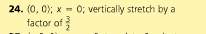 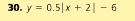 